Túrakód: K-R_É-ö  /  Táv.: 45,6 km  Szintidő: 2:45 óra, (átlagseb.: 16,58 km/h  /  Frissítve: 2020-02-01Túranév: Kerékpár rövidtáv É-ötödRésztávokhoz javasolt rész-szintidők (kerekített adatok, átlagsebességgel kalkulálva):Feldolgozták: Baráth László, Hernyik András, Valkai Árpád, 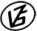 Tapasztalataidat, élményeidet őrömmel fogadjuk! 
(Fotó és videó anyagokat is várunk.)RésztávRésztávRész-szintidőRész-szintidőK-R_É-ö_01-rtRajt-Cél  (Dózsa-ház) - 45-ös út, 4401 elágazás után0:280:28K-R_É-ö_02-rt45-ös út, 4401 elágazás után - Megyehatár-fakereszt0:300:59K-R_É-ö_03-rtMegyehatár-fakereszt - Bökényi duzzasztó0:431:41K-R_É-ö_04-rtBökényi duzzasztó - Rajt-Cél (Dózsa-ház)1:042:45